Fito y fitipaldisFito es un cantante de rock, su grupo es fito y los fitipaldis ha hecho muchos discos el que a mí me gusta es antes de que cuente diez. Siempre lleva una boina, Estoy deseando ser mayor de edad para ir a un concierto su yo. El año pasado me firmo una camiseta y me alegre mucho. A mí me gusta por el tipo de música, la banda en sí, la introducción...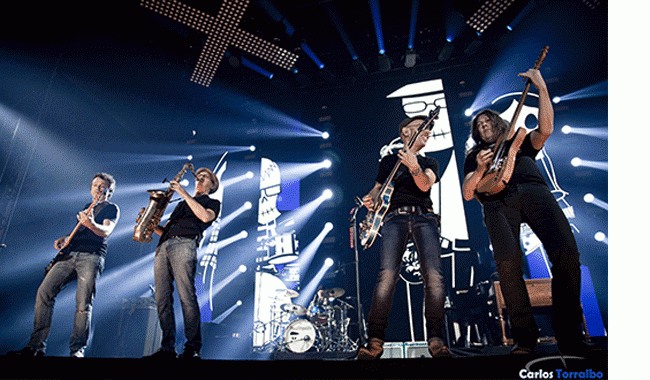 Empecé a escucharla no hace mucho y me encanto desde entonces me encanta. Ya me sé un dicho suyo entero. Hay mucha gente que le gusta y gente que no le gusta.  Su música te tiene que gustar o no gusta.Este grupo está hecho desde  1998. Sus miembros son:  Fito Cabrles, Carlos Raya y Javier Arzola entre otros.  Sus álbumes son  Huyendo conmigo de mi ( 2014), lo mas lejos a tu lado(2003), Antes de que cuente diez(2009)…El cantante del grupo es Fito cabrales que nació en el 1998En el álbum de antes de que cuente diez salen estas canciones: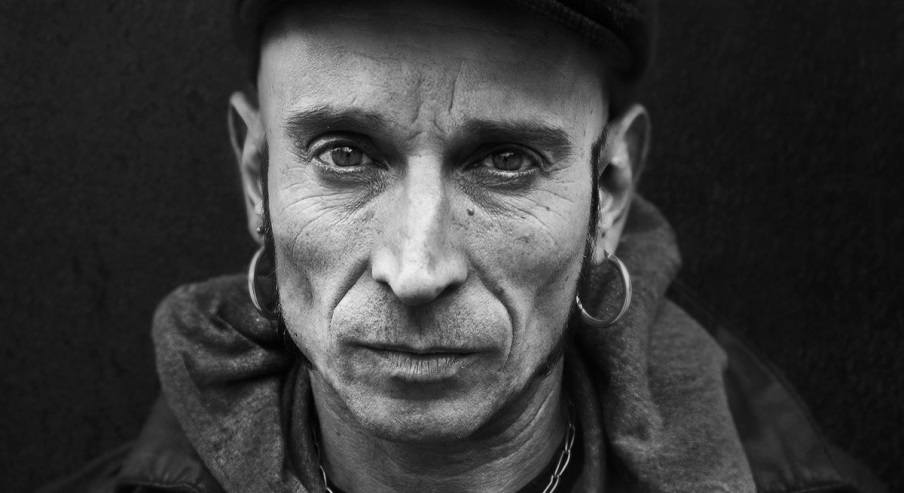 1 Antes de que cuente diez ,2 Catorce vidas  son dos gatos, 3 conozco un lugar, 4 La cuisine de Bernard, 5 los huesos de los besos, 6 me acorde de ti, 7 que me arrastre el viento, 8 que necesario es el rock and roll, 9 tarde o temprano y 10Todo a cien  Su primer álbum fue vivió la luz  en el 1998. Esta banda ha superado la venta de 1,6millones de venta de discos.Fito  antes de crear la banda gano un premio como  el mejor cantante nacional premio onda.  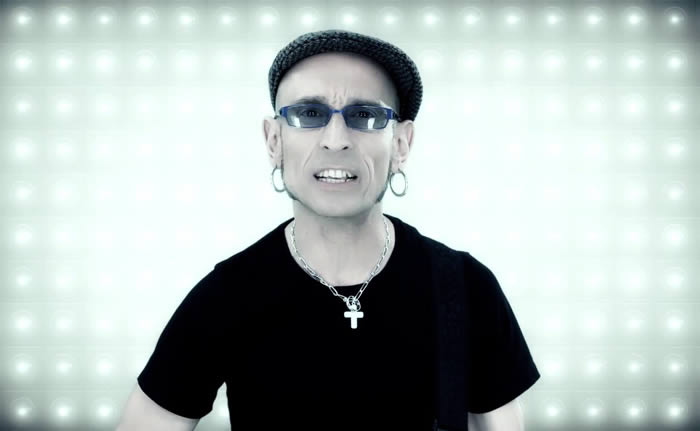 